Домашнее задание от 27.11.23.Для групп А, Б. Повторять. Повторяйте все ноты первой и "до", "ре", "ми", "фа" второй октавы. Их написание на нотном стане нужно проговаривать вслух. Играть упражнение с октавами на клавиатуре:Первая - вторая - третья - четвëртая - пятая - снова первая (1-2-3-4-5-1).Прописи длительности "восьмая".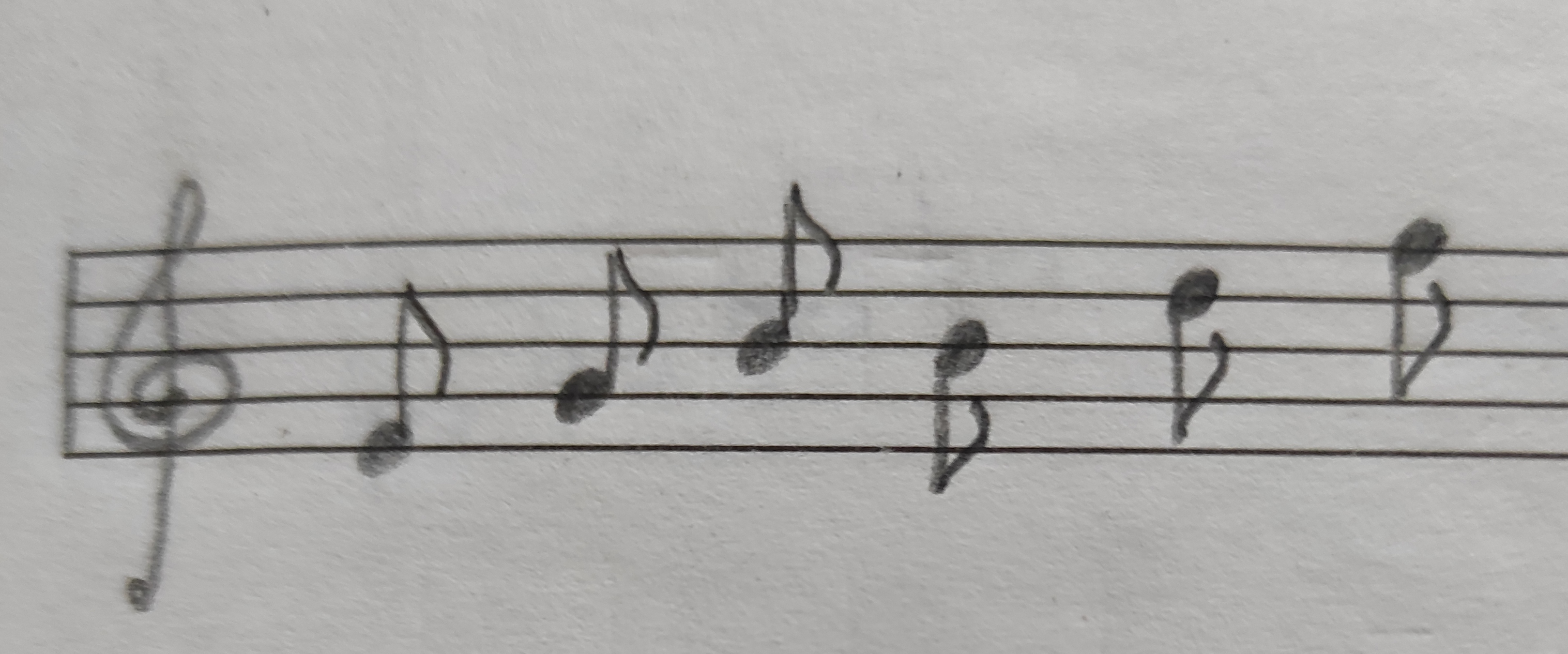 Пропишите ещë одну строчку нотного стана длительность восьмую НА линеечках. Баева, Зебряк " Сольфеджио для 1-2 кл".Песенка «Дон-дон»:Читать ритм и шагать метр;Читать ноты в ритме + шагать метр. *Выполнить задания только до слов «кошкин дом» (8 тактов). 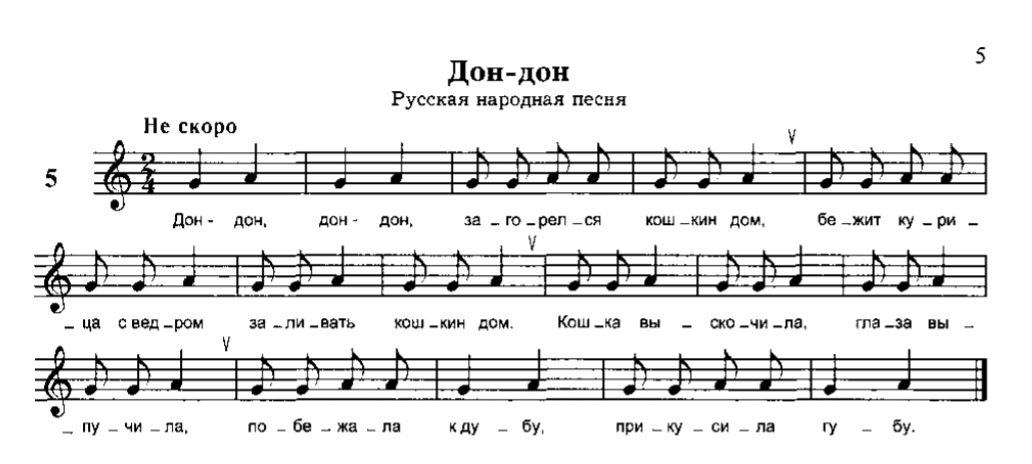 